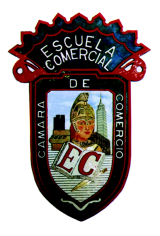 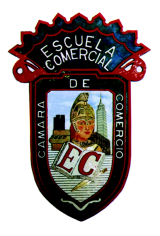 Grupo: 83-A, 43-AOBJETIVO: “LA PSICOLOGÍA EN LA VIDA DIARIA” Muchas veces no nos damos cuenta de cómo lapsicología influye en nuestra vida diaria y no letomamos importancia un ejemplo de “elCondicionamiento” como vivimos bajo unrégimen de condicionamiento de la familia , laescuela el trabajo y los medios decomunicación.INTRODUCCION: Les presentare los ejemplos de la vidacotidiana de como somos condicionadosdiariamente así comprobando las teorías deconductistas como Watson ,Pavlov, Skinner,Thorndike.DESARROLLO: Para elevar la autoestima se requiere de crear un clima de éxito. Esto se puede lograr a través del desafío personal y el reforzamiento positivo de las actividades propias. Respeto. Se debe respetar la dignidad e individualidad de las personas. Esto es básico para el desarrollo del “autoconcepto”. Respetar significa aceptar al “otro” como una persona diferente y con opiniones propias, por lo que no debe ser descalificado, no ponerlo en ridículo frente a otros(as), hacerle observaciones en privado, no someterlo a la fuerza sino mediante el diálogo y la persuasión, significa interesarse por sus iniciativas y estimularlo para que practique lo que plantea. Clima afectivo. Para esto se debe propiciar una actitud de aprecio, aceptación y confianza. Se deben aceptar las contribuciones de los demás, sin prejuicios y escuchando todo el tiempo que sea necesario.SOLUCION: El docente y sus alumnos(as) enlistarán actitudes “positivas”, que refuercen la autoestima y “negativas”, que vayan en detrimento de ésta; a partir de lo que se debe o no hacer o decir en el aula, ante una situación específica. Por ejemplo, cuando tengan un logro o hagan alguna tarea bien; o cuando hagan algo indebido o tengan alguna tarea mal. Nota para el docente Con estas actividades se pretende reforzar el autoconcepto, la identidad y la autoestima de los alumnos y las alumnas.TEMA: Conceptos básicos de psicología.Clases: __1___ Fecha:  5 al 9 de marzo